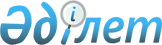 О проведении очередного призыва граждан, проживающих в Уланском районе, на срочную воинскую службу в апреле-июне и октябре-декабре 2011 года
					
			Утративший силу
			
			
		
					Постановление Уланского районного акимата Восточно-Казахстанской области от 30 марта 2011 года N 405. Зарегистрировано управлением юстиции Уланского района Департамента юстиции Восточно-Казахстанской области 28 апреля 2011 года за N 5-17-147. Утратило силу - постановлением Уланского районного акимата от 19 апреля 2012 года N 135

      Сноска. Утратило силу - постановлением Уланского районного акимата от 19.04.2012 N 135 (вводится в действие по истечении десяти календарных дней после дня его первого официального опубликования).      Примечание РЦПИ.

      В тексте сохранена авторская орфография и пунктуация.

      В соответствии с подпунктом 8 пункта 1 статьи 31 Закона Республики Казахстан от 23 января 2001 года № 148 «О местном государственном управлении и самоуправлении в Республике Казахстан», статьями 19, 20, 21, 23 Закона Республики Казахстан от 8 июля 2005 года № 74 «О воинской обязанности и воинской службе», на основании Указа Президента Республики Казахстан от 3 марта 2011 года № 1163 «Об увольнении в запас военнослужащих срочной воинской службы, выслуживших установленный срок воинской службы, и очередном призыве граждан Республики Казахстан на срочную воинскую службу в апреле-июне и октябре-декабре 2011 года», постановления Правительства Республики Казахстан от 11 марта 2011 года № 250 «О реализации Указа Президента Республики Казахстан от 3 марта 2011 года № 1163 «Об увольнении в запас военнослужащих срочной воинской службы, выслуживших установленный срок воинской службы, и очередном призыве граждан Республики Казахстан на срочную воинскую службу в апреле-июне и октябре-декабре 2011 года» акимат Уланского района ПОСТАНОВЛЯЕТ:



      1. Провести призыв на срочную воинскую службу в ряды Вооруженных сил Республики Казахстан, других войск и воинских формировании Республики Казахстан в апреле-июне и октябре-декабре 2011 года граждан мужского пола в возрасте от восемнадцати до двадцати семи лет, не имеющих права на отсрочку или освобождение от призыва, а также граждан, отчисленных из учебных заведений, не достигших двадцати семи лет и не выслуживших установленные сроки воинской службы по призыву.



      2. Образовать и утвердить персональный состав районной призывной комиссии согласно приложению 1 к настоящему постановлению.



      3. Утвердить график проведения очередного призыва граждан, проживающих в Уланском районе, на воинскую службу в апреле-июне и октябре-декабре 2011 года согласно приложению 2 к настоящему постановлению.



      4. Акимам поселков и сельских округов, для своевременного и организованного проведения призыва граждан на срочную воинскую службу:

      1) обеспечить полную и своевременную явку граждан в возрасте от восемнадцати до двадцати семи лет, не имеющих прав на отсрочку или освобождение от призыва на призывной участок;

      2) проводить перевозку призывников в сопровождении представителей аппаратов акимов поселков, сельских округов;

      3) обеспечить подготовку и предоставление на призывную комиссию необходимых документов.



      5. Рекомендовать директору коммунального государственного казенного предприятия «Медицинское объединение Уланского района» Управления здравоохранения Восточно-Казахстанского областного акимата (Бухатов Ж.С., по согласованию):

      1) взять под контроль работу медицинской комиссии, качество освидетельствования граждан мужского пола, призываемых на срочную воинскую службу;

      2) принять меры по укомплектованию районной медицинской комиссии отдела по делам обороны (ОДО) врачами–специалистами, средним медицинским персоналом.



      6. Рекомендовать начальнику государственного учреждения «Отдел внутренних дел Уланского района Департамента внутренних дел Восточно-Казахстанской области» (Уалиев А. К., по согласованию):

      1) обеспечить розыск призывников, уклоняющихся от призыва, поддержание порядка на призывном пункте и в период отправки призывников на областной сборный пункт;

      2) организовать на территории государственного учреждения «Отдел по делам обороны Уланского района» дежурство сотрудника полиции.



      7. Поручить начальнику государственного учреждения «Отдел внутренней политики, культуры и развития языков» (Турганбаев А.Е.) в период призыва активное участие в организации и проведении воспитательных мероприятий с призывной молодежью, организовать торжественные проводы.



      8. Поручить исполняющей обязанности начальника государственного учреждения «Отдел экономики и финансов Уланского района» (Бердыгожаева К.Ч.) произвести финансирование мероприятий по призыву граждан в размерах, определенных бюджетом района на 2011 год.



      9. Признать утратившим силу следующие постановления акимата Уланского района:

      1) «О проведении очередного призыва граждан Уланского района на срочную воинскую службу в апреле-июне и октябре-декабре 2010 года» от 4 мая 2010 года № 726 (зарегистрировано в Реестре государственной регистрации Нормативных правовых актов за № 5-17-128 от 11 мая 2010 года, опубликовано в районной газете «Ұлан таңы» № 33 (7367) от 21 мая 2010 года);

      2) «О внесении изменений в постановление № 726 от 4 мая 2010 года «О проведении очередного призыва граждан Уланского района на срочную воинскую службу в апреле-июне и октябре-декабре 2010 года» от 10 сентября 2010 года № 99 (зарегистрировано в Реестре государственной регистрации Нормативных правовых актов за № 5-17-134 от 29 сентября 2010 года, опубликовано в районной газете «Ұлан таңы» № 52 (7386) от 1 октября 2010 года).

      10. Контроль за исполнением настоящего постановления возложить на заместителя акима Уланского района Е. Ерсаинова.



      11. Настоящее постановление вводится в действие по истечении десяти календарных дней после дня его первого официального опубликования.

       Аким Уланского района                       Ж. Муратов

       Согласовано:      Начальник отдела по

      делам обороны Уланского района              Б. Саниязов      30 марта 2011 г.      Директор КГКП «Медицинское

      объединение Уланского района»               Ж. Бухатов      30 марта 2011 г.      Начальник отдела внутренних

      дел Уланского района                        А. Уалиев      30 марта 2011 г.

Приложение 1

к постановлению

акимата Уланского района

от 30 марта 2011 года № 405 СОСТАВ

районной призывной комиссии на срочную воинскую службу

в апреле-июне и октябре-декабре 2011 года      Сноска. Приложение 1 в редакции постановления Уланского районного акимата от 03.06.2011 № 485 (вводится в действие через 10 дней после опубликования).      Руководитель аппарата акима

      Уланского района                            А. Рамазанов

Приложение 2

к постановлению

акимата Уланского района

от 30 марта 2011 года № 405 График

проведения призыва граждан, проживающих в Уланском районе,

на воинскую службу в апреле-июне и октябре-декабре 2011 года      продолжение таблицы:      Руководитель аппарата акима

      Уланского района                            А. Рамазанов
					© 2012. РГП на ПХВ «Институт законодательства и правовой информации Республики Казахстан» Министерства юстиции Республики Казахстан
				Саниязов Бекежан Кайсановичначальник отдела по делам обороны, председатель комиссии (по согласованию)Ерсаинов Ержан Ерсаиновичзаместитель акима района, заместитель председателя комиссииАбышева Айгуль Кабдыгалиевнасекретарь медицинской комиссии (по согласованию)Члены комиссии:Члены комиссии:Нуржанов Елдос Кайратовичначальник отдела набора военнослужащих по контракту и призыву (по согласованию)Туменбаев Айназар Калибековичзаместитель начальника отдела внутренних дел (по согласованию)Турганбаев Айткурман Ескеновичначальник отдела внутренней политики, культуры и развития языковМухамеджанова Сания Слямхановнапредседатель медицинской комиссии, старший врач-терапевт (по согласованию)№ п/пСельские, поселковые округаКоличество04.04.201105.04.201106.04.201107.04.201108.04.201111.04.201112.04.201113.04.20111Аблакетский50502Азовский10103Айыртауский20204Алмасайский555Асу-Булакский20206Багратионовский30307Белогорский778Бозанбайский20209Гагаринский131310Егинсуский252511Каменский202012Молодежный505013Огневский131314Саратовский171715Таврический303016Таргынский101017Толеген-Тохтаровский101018Усть-Каменогорский2020Всего:3705050505020505050№ п/пСельские, поселковые округаКоличество03.10.201104.10.201105.10.201106.10.201107.10.201110.10.201111.10.201112.10.20111Аблакетский50502Азовский10103Айыртауский20204Алмасайский555Асу-Булакский20206Багратионовский30307Белогорский778Бозанбайский20209Гагаринский131310Егинсуский252511Каменский202012Молодежный505013Огневский131314Саратовский171715Таврический303016Таргынский101017Толеген-Тохтаровский101018Усть-Каменогорский2020Всего:3705050505020505050